المملكة العربية السعودية 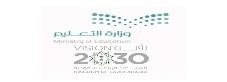 وزارة التعليم 	الإدارة العامة للتعليم بمنطقة 	 ....... 	ابتدائية 	 .................. اختبار منتصف الفصل الدراسي الثاني للعام 1444ه ـلمادة لغت ي الجميل ة الصف ا لراب ع الابتدائ ي السؤال الأول :                   ) الفهم القرائي ( 7 درجات نقرأ الفقرة التالية  قراءة فهم ثم نجيب عن المطلوب مكة المكرمة أقدس بقاع الأرض وأطهرها، ف ه  المكان الذي ولد فيه الرسول محمد -عليه الصلاة والسلام- وشهدت مكة طفولته وصباه وشبابه، وعاش فيها  -عليه السلام- حياته وأحبها حبًا عظيمًا، كما أنّ مكة بكلّ ما فيها من قدسية وروحانية  ه المكان الذي أكرمه الله تعالى بوجود المسجد الحرام الذي يأ  ت إليه الناس من جميع أنحاء العالم للحج والعمرة والزيارة، وفيها أول بيت وو ن فض عه لذلان اتكسري ومٌ هعو اظليكمع لبمةك، كة املا  أ تن  تمضكةم  ال كه عقببلة ةا لال م رمسلم ني، حيث يتجهون إليها ن ف صلاتهم كلّ يوم، شفة وماء زمزم والحجر الأسود، وفيها الكث ي من المعالم ال  ت شهدت انطلاقة الدعوة الإسلامية وبداية الإسلام. المطلوب:   لماذا يأ  ت الناس من جميع أنحاء العالم لمكة المكرم ة ؟ 	 .................................................... 	                نختار الإجابة الصحيحة فيما يلي:   ننختار الإجابة الصحيحة فيما يلي ) الأسلوب الل غوي(   تاب ع  السؤال الثاني  :                        أ / ا لظاهرة الإملائية :5 درجا ت  *ندخل ) ال ( على الكلمات التالية ثم نكتبها بشكل صحيح:    *نختار الإجابة الصحيحة مما يلي : ب /  ا لوظيفة النحوي ة 5 درجا ت نختار الإجابة الصحيحة فيما يلي نكمل إعراب الجملة التالية ) حفظ محمد الدرس(   : حفظ : فعل .........مب ن ت على الفتح  محمد : ...........مرفوع وعلامة رفعه الضمة الدرس : مفعول به .............وعلامة نصبه .........                                                             تابع السؤال الثالث:  أ/  ا لرسم الكتابي : 3 درجا ت -نكتب بخط النسخ مع مراعاة القواعد التي تم دراستها  تراث   -  ساحل   - شاطئ انتهت الأسئل ة معلم ة الماد ة :  نور ة ال أحمر  ي الطائ	 ف مكة المكرمة المدينة المنور ة -ولد الرسول صلى الله عليه وسلم   ف الطرق الواسع ة البيوت الحديث ة ا لأماكن المشهورة -مرادف كلمة )المعالم (  القلي ل العا  لى البعي د -ضد كلمة )الكث ي (  المسجد الأق	 ص المسجد النبوي  المسجد الحرا م ن-ف مكة المكرمة استفهام أمر  دعاء  -حياك الله ي ا عمر ) أسلوب(  أمر  دعاء  ن ه   -قم للصلاة    ) أسلوب (  دعاء  أمر  استفهام -كم منطقة زارها عمر؟  ) أسلوب(  لا تهمل واجبكوفقك الله نظف مكانكحفظك الله بارك الله فيك  -الجملة ال  ت اشتملت أسلوبدعاء ونه ليل لقاء  لحم  ل ن ي طوي طوى طوا  -الما ن ض من الفعل يطوي دع أ د	 ع دع ا .........المسلم ربه  العصا ء العص ا الع	 ص -يستع ني الرا ع بـ	 ...... القر ي القر ا القرى  -يحب أهل ..........الهدوء إلا إ  لى إلا ء -جاء الطلاب .....طالب ا ع لا علاى على -يسلم الما رش ......القاعد  محمد مج د أقبل العي د الجو جمي ل -الجملة الفعلية فيما ي لى    ه بشاه د شا هد  مشاهد ة -الفعل المضارع من الفعل شاهد قرأ ت اقر أ نقر أ -نحول الفعل قرأ  لفعل أمر ...  مهن د مهن دٌ مهن د -وقف ........عند الشا	 ط  مبتد أ فعل فاعل  ن-إعراب كلمة الناس  ف ) فرح الناس بالعيد( السيار ة السيارة   السيارة   -ساق السائق .............  المهند	 س البناء صم م ن-المفعول به  ف جملة )صمم المهندس البناء ( الكش ة الفتحة  الضمة -علامة للرفع الأصلية ه  